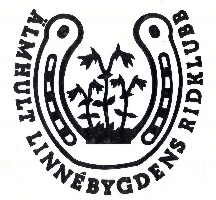 Anmälan till ridläger 2024 För att anmäla dig till ridläger 2024 vänligen fyll i denna blankett. Bokningen gäller endast när anmälningsavgiften är betald. Namn:_________________________ Anmälan till ridläger:______________ Pers. nr:___________-_______(10 siffror)  Telefon till anhörig under lägret: ____________________Adress:__________________________________________________________ Postadress:_______________________________________________________Övriga kommentarer:_______________________________________________ Mobil/föräldrars mobil:______________ _______________________________ Allergi/sjukdom: (vi erbjuder normalkost, glutenfritt och laktosfritt)
___________________________________________________________________ E-post:____________________________________________________________ Faktura önskas per post: debiteras med 50kr per faktura. Inbetald anmälningsavgift:______________________ (datum) OBS! Du räknas som anmäld när anmälningsblanketten är inskickad samt anmälningsavgiften är betald till bankgiro 476-8537, märk inbetalningen med namn och ridlägernummer. Anmälan är bindande. Resterande del av totala avgiften faktureras. Efter fakturans förfallodatum skickas en påminnelse och då tillkommer påminnelseavgift med 45kr samt dröjsmålsränta 12 %. Anmälningsavgift återbetalas ej. Resterande avgift återbetalas endast vid uppvisande av giltigt läkarintyg. Målsman ansvarar för att deltagaren har en gällande olycksfallsförsäkring. Vid undertecknande av anmälningsblankett accepteras ovanstående villkor.
 Underskrift (målsman för barn och ungdomar under 18 år): _______________________________________________________ 
Namnförtydligande: 
________________________________________________________
 Varmt välkomna till ridläger 2024 Älmhult Linnébygdens Ridklubb Bockatorp 2 343 90 Älmhult 076-0225440 www.alirk.se